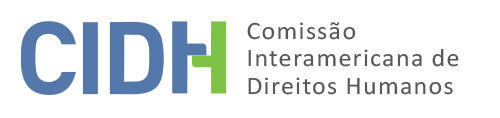 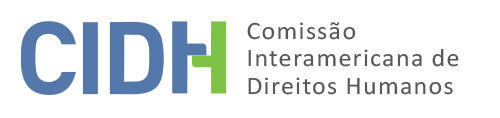 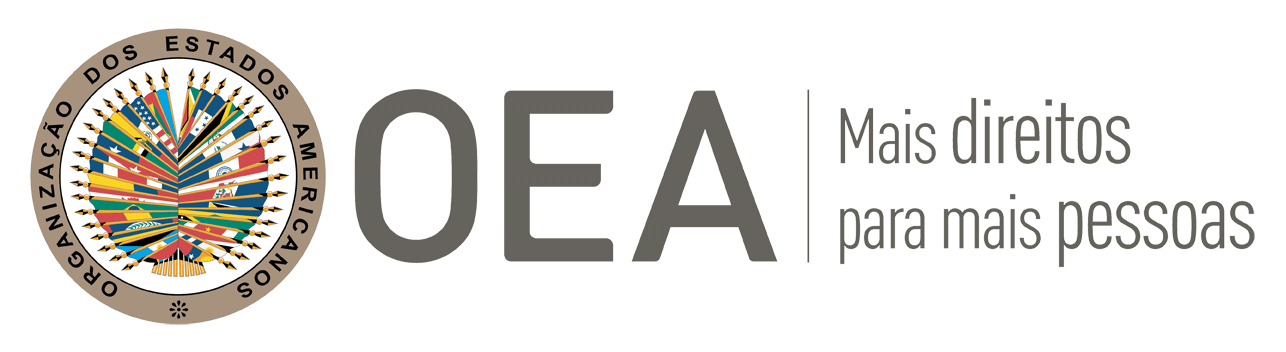 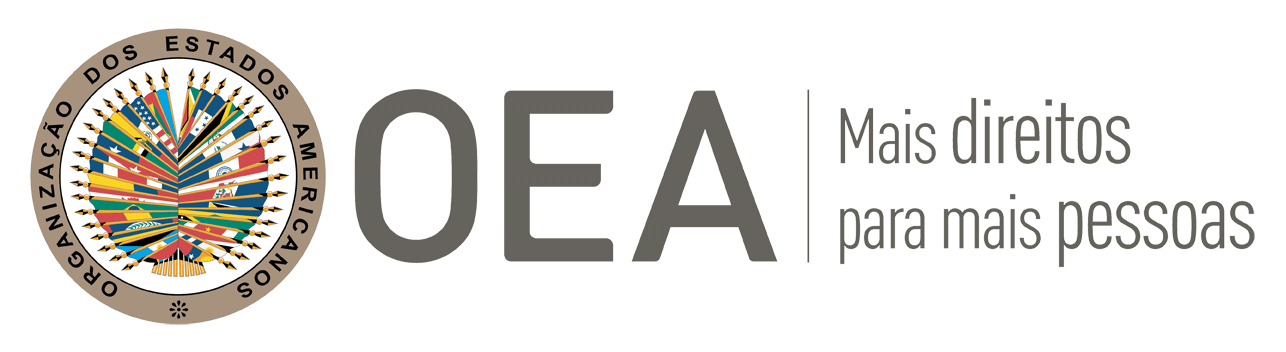 I.	DADOS DA PETIÇÃO II.	TRÂMITE ANTE A CIDHIII. 	COMPETÊNCIA IV. 	DUPLICAÇÃO DE PROCEDIMENTOS E COISA JULGADA INTERNACIONAL,  CARACTERIZAÇÃO, ESGOTAMENTO DOS RECURSOS INTERNOS E PRAZO DE APRESENTAÇÃOV. 	FATOS ALEGADOS A parte peticionária afirma que o Estado brasileiro é responsável pela violação ao direito as garantias judiciais da suposta vítima, pois não teria sido observada sua presunção de inocência no processos administrativos e judiciais que determinaram a suspensão de sua aposentadoria, e que teria havido demora para prolação de sentença. Alega que a suposta vítima trabalhou por 14 anos no Instituto Nacional de Seguridade Social (adiante “INSS”) e por 20 na inicitiava privada, o que lhe garantia o direito de aposentadoria por tempo de serviço. Sustenta que ela solicitou a aposentadoria, porém, ao longo do processo continou trabalhando até o dia em que atendeu uma ligação telefônica que denunciava fraudes em concessões de aposentadorias de alguns segurados. Segundo a parte peticionária, a suposta vítima levou a conhecimento da chefia essas fraudes e, de imediato, foi afastada de suas funções, sendo solicitado que se iniciasse uma auditoria para checar as informações.De acordo com a parte peticionária, foi instaurada sindicância na qual a suposta vítima foi enquadrada e teve sua aposentadoria cassada, antes da conclusão da sindicância e sem que houvesse um inquérito policial posterior. Diante disso, em 2003, a suposta vítima questionou a decisão administrativa em processo judicial e, desde então, seus recursos são negados. Nesse sentido, a parte peticionária afirma que em 2003 foi ajuizada ação questionando o ato que cassou sua aposentadoria e que somente em 2009 foi prolatada sentença que negou o seu pedido e, posteriormente, também foram negados os Embargos de Declaração opostos. Alega que em 2010 o caso ainda não havia sido julgado pelo Tribunal Regional Federal da 3ª Região (adiante “TRF3”). Afirma que quando da apresentação da petição à CIDH estava pendente um Recurso de Apelação, que deveria ser julgado em, no mínimo, três anos. A parte peticionária alega que o Juiz responsável pelo caso não se aprofundou no estudo do processo, basaendo-se apenas no resultado da sindicância e não no processo judicial em que a suposta vítima foi absolvida. Afirma que a suposta vítima sofre uma conspiração e foi “bode expiatório para encobrir fatos de grande monta e com figurões”, e que não teve garantida a presunção de inocência, pois foi absolvida na esfera judicial, mas a sindicância fabricou sua culpa.O Estado, por sua vez, afirma que não foram esgotados os recursos internos e que a legislação brasileira coloca a disposição da suposta vítima vários instrumentos processuais adequados e eficazes para amparar o direito violado. Afirma que não há indícios de que a parte peticionária tenha buscado reparações civis no âmbito interno, sobretudo aquelas previstas nos artigos 37.6 da Constituição Federal e no artigo 66 do Código de Processo Civil, e que não há qualquer prova concreta de que a suposta vítima tenha denunciado as supostas violações às instituições brasileiras. Sobre o tema, afirma que a jurisprudência dos tribunais brasileiros é favorável ao reconhecimento da responsabilidade civil do Estado. Alega que a parte peticionaria afirma em sua petição que não procurou nenhum órgão para informar os fatos.Ademias, agrega que que a petição não deve ser admitida, pois não consta a assinatura da parte peticionária. A respeito, afirma que o artigo 46.d da Convenção Americana exige que a petição seja apresenta com a assinatura da parte peticionária ou do representante legal da entidade peticionária. De acordo com o Estado, a assinatura conferiria maior transparência ao caso e teria como finalidade inibir o anonimato.Com efeito, afirma que a CIDH não pode atuar como quarta instância, e como não existem fundamentos suficientes ou justificativas plausíveis para indicar que houve falha na condução dos processos administrativo e judicial, o mero inconformismo da suposta vítima com a condução dos atos judiciais que analisam o seu direito de pensão, bem como a postura do Estado no âmbito o processo administrativo não pode ensejar o uso do sistema de petições individuais da CIDH, sob pena de atribuir à CIDH um papel de instância apelativa das decisões nacionais.VI.	ANÁLISE DE ESGOTAMENTO DOS RECURSOS INTERNOS E PRAZO DE APRESENTAÇÃO Previamente a adentrar ao exame do esgotamento dos recursos internos e do prazo de apresentação da petição, a Comissão pontua que a parte peticionária solicitou reserva de identidade, nos termos do artigo 28.b do Regulamento da CIDH. Dessa maneira, a Comissão entende que a ausência de assinatura na petição, ao contrário do alegado pelo Estado, não implica na inadmissibilidade da mesma formais. Assim, a Comissão considera que a peticao cumpre com os requisitos estabelecidos no artigo 46.1.d da Convenção Americana. A Comissão considera que embora o Estado invoque o não esgotamento dos recursos internos, não explica quais seriam os recursos adequados e efetivos que deveriam ser esgotados. De acordo com as informações e argumentos apresentados,  se observa que a suposta vítima ajuizou ação anulatória contra o ato que cassou sua aposentadoria em 2003 sem que, transcorrido mais de sete anos, tenha havido o julgamento de segunda instância. Portanto, a Comissão considera que a é aplicável a exceção de esgotamento dos recuros internos prevista no artigo 46.2.c da Convenção Americana.Quanto à alegação de que a supsota vítima deveria apresentar uma indenização civil, a CIDH considera que a ação de reparação civil indicada pelo Estado, prevista no artigo 37, § 6, da Constituição Federal não constiui um recurso adequado. Conforme a legislação constitucional brasileira, a referida ação busca promover o reconhecimento da responsabilidade de agentes públicos por danos causados a terceiros. Entretanto, no presente caso, a suposta vítima busca anular o ato administrativo que cassou sua aposentadoria, não se tratado de buscar a responsabilização estatal por dano causado a ela, mas de anular o ato administrativo, ação que foi devidamente interposta.Por fim, a respeito da indicação do Estado de que a parte peticionária teria afirmado que “não procurou nenhum órgão para informar os fatos” denunciados na CIDH. A Comissão sinala que a parte peticionária refere-se a órgãos internacionais de supervisão de direitos humanos, indicando a inexistência de litispendência internacional.VII.	ANÁLISE DE CARACTERIZAÇÃO DOS FATOS ALEGADOSA Comissão considera que a presente pretição inclui alegações a respeito do processo administrativo que cassou a aposentadoria da suposta vítima e sobre a posterior ação judicial de anulação do referido ato, os quais não teriam considerado sua presunção de inocência. A CIDH também nota que a petição aponta indícios de que a demanda judicial iniciada em 2003 não teria sentença de segundo grau quando de sua apresentação ao Sistema Interamericano. A decisão de segunda instância, conforme consulta realizada junto a página do TRF3, teria sido proferida em 04 de dezembro de 2018 em sentido contrário às pretensões da suposta vítima. Diante disso e considerando a alegação do Estado a respeito de quarta instância, a CIDH sinala que não lhe corresponde pronunciar-se sobre a determinção de culpabilidade ou inocência de um imputado ou acusado. Entretanto, lhe compete analizar se foram violadas as garantias do devido processo protegidas na Convenção e – para efeitos da determinação da admissibilidade da petição – se foram esgotados os recursos internos ou se corresponde reconhecer a exceção ao esgotamento devido as caracaterísticas do caso.Em atenção a estas considerações e após examinar os elementos de fato e de direito expostos pelas partes, a Comissão estima que as alegações da parte peticionária não são manifestamente infundada e requerem um estudo de mérito, pois os fatos alegados, se corroborados como certos, podem caracterizar violações aos direitos protegidos no artigo 8 (garantias judiciais) da Convenção Americana.VIII. 	DECISÃODeclarar admitida a presente petição em relação aos artigos 8 (garantias judiciais), 25 (proteção judicial) e 26 (direitos econômicos, sociais e culturais) da Convenção Americana.Notificar as partes sobre a presente decisão; continuar com a análise de mérito da questão; e publicar esta decisão e inclui-la em seu Relatório Anual à Assembleia Geral da Organização dos Estados Americanos. 	Aprovado pela Comissão Interamericana de Direitos Humanos ao primeiro dia do mês de dezembro de 2021. (Assinado): Antonia Urrejola, Presidenta; Esmeralda E. Arosemena Bernal de Troitiño, Joel Hernández e Stuardo Ralón Orellana, membros da Comissão.Parte peticionária:J. C.Supostas vítimas:Tania Suely dos Santos CalixtoEstado denunciado:BrasilDireitos alegados:Artigo 8 (garantias judiciais) da Convenção Americana sobre Direitos HumanoApresentação da petição:29 de julho de 2010Informação adicional recebida durante a esta de estudo:19 de abril de 2011, 15 de agosto de 2011, 26 de abril de 2016Notificação da petição ao Estado:5 de maio de 2016Primeira resposta do Estado:8 de setembro de 2016Competência Ratione personae:SimCompetência Ratione loci:SimCompetência Ratione temporis:SimCompetência Ratione materiae:Sim, Convenção Americana (instrumento adotado no dia 25 de setembro de 1992)Duplicação de procedimentos e coisa julgada internacional:NãoDireitos declarados admitidos:Artigos 8 (garantias judiciais), 25 (proteção judicial) e 26 (direitos econômicos, sociais e culturais) da Convenção AmericanaEsgotamento dos recursos internos ou procedência de uma exceção:Sim, nos termos da Seção VIApresentação dentro do prazo:Sim, nos termos da Seção VI